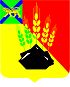 АДМИНИСТРАЦИЯ МИХАЙЛОВСКОГО МУНИЦИПАЛЬНОГО РАЙОНАРАСПОРЯЖЕНИЕ
25.09.2019                                              с. Михайловка                                                    № 783-раО проведении торжественного приема главыМихайловского муниципального района, приуроченного к Международному Дню учителя03 октября 2019 года,в Михайловском муниципальном районеВ целях повышения престижа и значимости педагогической профессии, руководствуясь Указом Президента РФ от 03.10.1194 № 1961 «О праздновании Дня учителя»:1. Управлению по вопросам образования (Чепала А.Ф.) подготовить и провести 3 октября 2019 года в 11.00 часов торжественный прием главы Михайловского муниципального района, приуроченный к Международному Дню учителя.2. Определить местом проведения торжественного приема главы Михайловского муниципального района, приуроченного к Международному Дню учителя – РДК с. Михайловка.3. Муниципальному казенному учреждению «Управление по организационно-техническому обеспечению деятельности администрации Михайловского муниципального района» (Хачатрян Г.В.) разместить настоящее распоряжение на официальном сайте администрации Михайловского муниципального района.4. Контроль за исполнением настоящего распоряжения возложить на заместителя главы администрации муниципального района Саломай Е.А.Глава Михайловского муниципального района –Глава администрации района                                                       В.В. Архипов